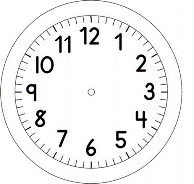 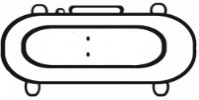 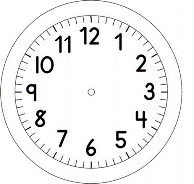 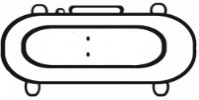 PORTUGUÊS E HISTÓRIABRINCADEIRAS DA AFRICA DO SUL.MAMBA É UMA BRINCADEIRA PRATICADA PELAS CRIANÇAS QUE VIVEM NA ÁFRICA DO SUL. SEU NOME FOI INSPIRADO EM UMA SERPENTE MUITO COMUM NAQUELA REGIÃO.UMA CRIANÇA  REPRESENTA A SERPENTE MAMBA, ENQUANTO AS OUTRAS CRIANÇAS SERÃO PERSEGUIDAS PELA MAMBA.REGRAS DA BRINCADEIRA: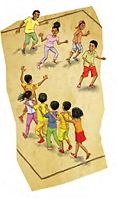 1. DESENHAR NO CHÃO UM GRANDE QUADRADO, QUE DEMARCARÁ A ÁREA NA QUAL AS CRIANÇAS PODERÃO BRINCAR.2.  ESCOLHER UMA CRIANÇA PARA SER A MAMBA.3. AO DAR UM SINAL, A BRINCADEIRA SE INICIA.4. A MAMBA COMEÇA A PERSEGUIR AS OUTRAS CRIANÇAS, QUE CORREM TENTANDO ESCAPAR.5. QUANDO UM PARTICIPANDE É PEGO, ELE SE POSICIONA ATRÁS DA MAMBA, SEGURANDO O OMBRO OU A CINTURA DELA.6. O CORPO DA MAMBA VAI CRESCENDO ASSIM QUE OUTROS PARTICIPANTES SÃO PEGOS E SE POSICIONAM ATRÁS DA ÚLTIMA CRIANÇA CAPTURADA.7. A BRINCADEIRA TERMINA QUANDO RESTA APENAS UMA CRIANÇA PARA SER CAPTURADA, QUE É DECLARADA A VENCEDORA.8. A BRICADEIRA RECOMEÇA  COM A CRIANÇA VENCEDORA SE TORNANDO  A NOVA MAMBA.RESPONDA:1) AS BRINCADEIRAS INDÍGENAS QUE VIMOS NA ATIVIDADE ANTERIOR E A BRINCADEIRA DA MAMBA SÃO MUITO DIFERENTES DAS BRINCADEIRAS QUE VOCÊ BRINCA? POR QUÊ?________________________________________________________________________________________________________________________________________________________________________________________________________________________________________________________________________2) ESCREVA NOS QUADRADINHOS O NÚMERO DA REGRA CITADA NO TEXTO ACIMA QUE CORRESPONDE CADA ILUSTRAÇÃO A SEGUIR: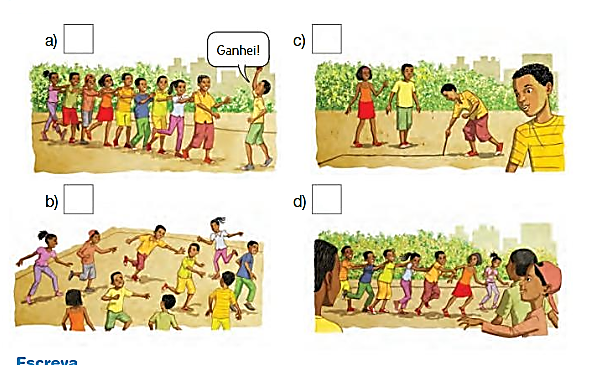 3) ESCOLHA UMA BRINCADEIRA QUE VOCÊ CONHEÇA BEM E ESCREVA:O NÚMERO DE PARTICIPANTES;O MATERIAL NECESSÁRIO;E AS REGRAS NA ORDEM CORRETA.NÚMERO DE PARTICIPANTES:__________________________________________MATERIAIS NECESSÁRIOS: ____________________________________________REGRAS:__________________________________________________________________________________________________________________________________________________________________________________________________________________________________________________________________________________________________________________________________________________________________________________________________________________________________________________________________________________________________________________________________________________________________________________________________________________________________________________________________________________________________________________________________________________________________________________________________________________________________________________________________________________________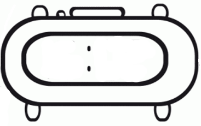 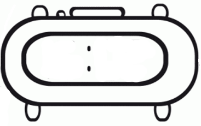 